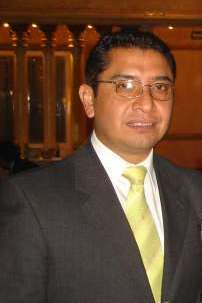 M.I.T.  JOSÉ  SERGIO RODRÍGUEZ MARTÍNEZserodri_mar@yahoo.com.mx.Profesor-Investigador de la Licenciatura en Turismo de la Universidad Autónoma del estado de Hidalgo.Estudios Realizados:Licenciatura en Turismo. Universidad Hispano Mexicana, México, D.F.Maestría Internacional en Turismo, Universidad de Las Palmas de Gran Canaria, España.Experiencia Laboral:Coordinador de Vinculación del Instituto de Ciencias Económico Administrativas (del 1 de junio 2008 a la fecha)Responsable Operativo del Consejo de Ciencia y Tecnología del Estado de Hidalgo (COCYTEH).Miembro del Consejo Consultivo Turístico de Hidalgo, Coordinación de Capacitación y Cultura.Miembro del Taller de Acreditación del CONAET. 2006 a la fecha.Miembro de Evaluación de Programas Educativos en el marco de la Comisión Estatal para Educación Superior en Hidalgo (COEPES-H).Representante de Instituciones de Educación nivel Medio Superior y Superior en Sectur Hgo. y Presidencia Municipal de Pachuca.Coordinador de la Licenciatura en Turismo de la Universidad Autónoma del Estado de Hidalgo Pachuca Hgo.  ( junio de 2002 hasta el 29 de mayo de 2008).CongresosXVI Congreso Nacional de Estudiantes de Economia “Pobreza y Desarrollo en México: perspectivas actuales”  Pachuca Hgo.3er. Congreso Nacional de Turismo, Guadalajara Jalisco2º foro nacional de turismo de aventura y ecoturismo, World Trade Center Ciudad de México